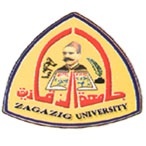 كلية التربية الرياضية بناتقسم التمرينات والجمباز والتعبير الحركىمجلس قـسـم شهر ديسمبر للعام الجامعى 2018/2019م   انه فى يوم الأحد الموافق 9 / 12 /2018م انعقد مجلس قسم التمرينات والجمباز والتعبير الحركي فى جلسته الشهرية برئاسة أ.د/ امال محمد مرسى  رئيس مجلس القسم وبحضور كلا من:- 	بدأت السيدة رئيس المجلس  بسم الله الرحمن الرحيم والصلاة والسلام علي اشرف الخلق سيدنا محمد وعلي اله وصحبه اجمعين  ، رحبت بالحضور ، وتهنئة الجميع بإنتهاء الفصل الدراسى ، ومتمنية للجميع دوام النجاح والتوفيق ، وتم مناقشة الموضوعات التالية:-موضوع (1)         المصادقة على محضر إجتماع الجلسة السابقة** القرار :- (( الموافقـــــــة ))موضوع (2)      بشأن الطالبات الحوامل : منع أى طالبة حامل من دخول امتحانات العملى ومن يخالف ذلك يتعرض للمسألة القانونية     *الـــقــــرار:  أحيط المجلس علماًموضوع (3)         بشان توزيع تشكيل لجان الإمتحان التطبيقى بالقسم ثم عرض المقترحات المقدمة وتعديل ما يلزم.     *الـــقــــرار: تم تعديل اللجان وإدراج ا.د/ هويدا فتحى بلجنة البيم (تخصص الفرقة الثالثة التى تقوم بتدريسها) و أحيط المجلس علماً.موضوع (4)بشأن درجة القرابة      *الـــقــــرار: أحيط المجلس علماًموضوع (5)       بشأن تسليم درجات الإمتحان التطبيقى لكل لجنة على حده (الدرجات الخام) اى الدرجات الفعليه داخل اللجان (الدرافت) أصل وصوره كربونية بالإضافة الى القوائم المجمعة أصل وصوره كربونية مع توقيع أعضاء هيئة التدريس المتواجدين بكل شعبة داخل الإمتحان على أن يكون الإسم ثلاثى دون الفورمة، ويتم تسليم كافة أعمال الإمتحانات الى منسق الفرقة رسمياً فى موعد أقصاه يوم الأحد الموافق 16/12/2018 وفى حالة مخالفة أى عضو هيئة تدريس بالقسم للقرارات السابقة يتم المسائلة قانونياً ويرجع الأمر الى مجلس الكلية إذا تواجدت أى مخالفة.*الـــقــــرار: أحيط المجلس علماً وتم الموافقة.موضوع (6)      بشأن تغيب أعضاء هيئة التدريس عن حضور مجلس القسم بدون عذر مقبول أكثر من مرتين يعرض للمسائلة القانونية حيث أن من واجبات عضو هيئة التدريس حضور المجلس لمناقشة الأعمال والموضوعات المتعلقة بإدارة القسم .*الـــقــــرار: أحيط المجلس علما موضوع (7)بشأن أعمال المحاضرات وحضور أعضاء هيئة التدريس الخاصة بالقسم فقد تبين خلال المتابعة الإسبوعية للأستاذ الدكتور رئيس القسم تغيب بعض السادةأعضاء هيئة التدريس فى بعض المحاضرات المعلنة لديهن بالجدول الدراسى مما يؤثر على سير العملية التعليمية ويعد مخالفة لقانون تنظيم الجامعات ولائحة الجودة ويقترح:أولاً: خصم 50 جلسة من الإمتحان التطبيقى من السادة أعضاء هيئة التدريس المتغيبات خلال الفصل الدراسى الأول للعام 2018/2019م وفى حالة تكرار الغياب مرة أخرى يتم الحرمان نهائياً من المشاركة فى أعمال الإمتحان العملى فى الفصل الدراسى الذى يليه.ثانياً: يتم تطبيق خصم حافز الجودة طبقاً لما جاء بلائحة الجودة. *الـــقــــرار: أحيط المجلس علما وتم التصويت والموافقة على خصم 50 جلسة من جلسات العملى.موضوع (8)تشكيل لجنة المناقشة والحكم للباحثة / سمر شحته محمد أحمد الجمل لبحث ماجستير بعنوان ( تأثير برنامج زومبا على الذات البدنية وبعض مكونات تركيب الجسم لدى السيدات من 20الى40 سنة) لجنة الحكم والمناقشة:ا.د/ صفية حمدى محى الدين (مناقشاً)ا.د/ زينب محمد الإسكندرانى (مشرفاً)ا.د/ امال محمد يوسف (مناقشاً)ا.م.د/اسماء عبد العزيز (مشرفاً)*الـــقــــرار: الموافقةموضوع (9)*الـــقــــرار: وتفضلوا بقبول فائق الإحترامأمين سر المجلس                                                                  رئيس القسم            ا.م. د/ نهله عبد العظيم                                                     أ.د/امال محمد مرسى التوقيع بالحضور على مجلس القسم  شهر9/ 12/ 2018م:1-أ.د/ ناهد علي حتحوت                                      2-أ.د/ ناهد خيرى فياض3- أ.د/ الهام عبد العظيم       4-أ.د/ زينب محمد الاسكندرانى  5-أ.د/ نادية عبد القادر6-أ.د/أمل النجار                                                7-أ.د/ سلوي سيد موسي 8-ا.د/ وفاء السيد محمود                                     9-أ.د/ هويدا فتحي السيد 10-أ.د/ انتصار عبد العزيز                                    11-أ.د/ جيهان احمد بدر                                      12-أ.د/ إيمان محمد محمد13-أ..د/ مني السيد عبد العال                              14-أ.د /منال محمد منصور          15-أ.د/ أمانى الجندى16-أ.م.د/عالية عادل شمس الدين                          17-أ.م.د/دعاء كمال18-أ.م.د /  دعاء عبد المنعم    19-أ.م.د / حميده الخضرجى                                     20-أ.م.د/ رباب عطية21-أ.م.د/ شرين احمد طه22-أ.م.د/ منى محمد نجيب 23-أ.م.د/ هبه عبد العزيز 24-أ.م.د/ نهله عبد العظيم 25-أ.م.د/ رانيا عطية 26-د/ تركان صبرى 27 د/هبه سعيد  28د/ سمر عبد الحميد 29د/ اميرة يحى30د/ سمر سميرالدرجةالفرقةاسم الطالبةاسم عضو هيئة التدريسابنه اخالرابعةداليا ايمن خيرىأ.د/ ناهد خيرى عبد اللهابنتهاالثالثةضحى عبد الحميدأ.د/ الهام عبد العظيم فرجابنة زوجالرابعةداليا أيمن خيرىا.د/ امال محمد مرسىابنه اخالاولىروان محمد مهيب ا.د/ امل مهيب النجارابنه اختالاولىنادين رجب الزهارأ.م.د/ دعاء كمالابنه خالالثانيةاميرة محمود مصطفىأ.م.د/ نهلة عبد العظيم1-أ.د/ ناهد علي حتحوت                                      2-أ.د/ ناهد خيرى فياض3- أ.د/ الهام عبد العظيم       4-أ.د/ زينب محمد الاسكندرانى  5-أ.د/ نادية عبد القادر6-أ.د/أمل النجار                                                7-أ.د/ سلوي سيد موسي 8-ا.د/ وفاء السيد محمود                                     9-أ.د/ هويدا فتحي السيد 10-أ.د/ انتصار عبد العزيز                                    11-أ.د/ جيهان احمد بدر                                      12-أ.د/ إيمان محمد محمد13-أ..د/ مني السيد عبد العال                              14-أ.د /منال محمد منصور          15-أ.د/ أمانى الجندى16-أ.م.د/عالية عادل شمس الدين                          17-أ.م.د/دعاء كمال18-أ.م.د /  دعاء عبد المنعم    19-أ.م.د / حميده الخضرجى                                     20-أ.م.د/ رباب عطية21-أ.م.د/ شرين احمد طه22-أ.م.د/ منى محمد نجيب 23-أ.م.د/ هبه عبد العزيز 24-أ.م.د/ نهله عبد العظيم 25-أ.م.د/ رانيا عطية 26-د/ تركان صبرى 27 د/هبه سعيد  28د/ سمر عبد الحميد 29د/ اميرة يحيى30د/ سمر سمير